2016 – 2017 Arepsaline School 7th & 8th Grade Hymns 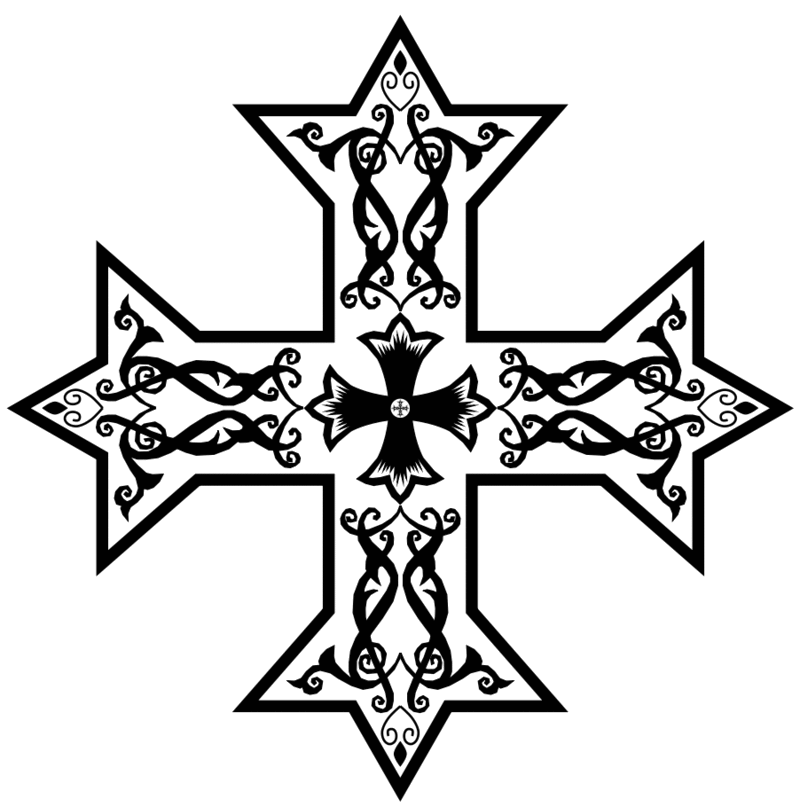 